Заняття 32. Види терористичних проявів та способи дій терористів. Захист від терористичних проявів та дії населення в умовах надзвичайних ситуацій, пов’язаних з терористичними проявамиВиди терористичних проявів та способи дій терористів. Захист від терористичних проявів та дії населення в умовах надзвичайних ситуацій, пов’язаних з терористичними проявамиВиди терористичних проявів та способи дій терористів ?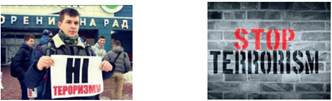 Іл. 32.1. Громадські антитерористичні заходиТероризм (від лат. terror — жах) — суспільно небезпечна діяльність, яка полягає у свідомому, цілеспрямованому застосуванні насильства шляхом захоплення заручників, підпалів, убивств, тортур, залякування населення та органів влади або зазіхань інших посягань на життя чи здоров'я ні в чому невинних людей, або погрози вчинення злочинних дій з метою досягнення злочинних цілей.Тероризм — найбільш суспільно небезпечний злочин, що створює загрозу безпеці громадян, суспільства і держави. Крім нього, до соціальних надзвичайних ситуацій належать: • провокування масових заворушень серед населення; • дестабілізація обстановки в суспільстві з використанням ЗМІ та інших інформаційних засобів; • створення умов для дестабілізації економіки і фінансової системи держави.Тероризм — загроза людству XXI століття. 11 вересня 2001 р. світ був шокований зухвалими терористичними актами, скоєними підручними Усама бен Ладена в Нью-Йорку (іл. 32.2) і Вашингтоні. Цього дня бойовики з організації «Аль-Каїда» спрямували пасажирські літаки на башти-близнюки Всесвітнього торговельного центру, які були символом прогресу і могутності Америки, а також на Пентагон. У результаті загинуло приблизно 7 тис. людей, багато будинків було зруйновано, значно постраждав престижний діловий район Нью-Йорка Мангеттен. Це був на той час найбільший терористичний акт у світі. А через кілька тижнів американці почали отримувати листи зі збудниками сибірки — страшної інфекційної хвороби. Після цього уряд США вжив рішучих заходів з метою знищення центрів світового тероризму.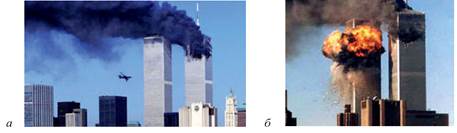 Іл. 32.2. Терористичний акт у Нью-ЙоркуТерористичні акти (іл. 32.3, іл. 32.4) — злочинне діяння у формі застосування зброї, вчинення вибуху, підпалу чи інших дій, відповідальність за які передбачена статтею 258 Кримінального кодексу України. Важливе значення має вивчення мотивів терористичних актів, оскільки це дає змогу розробляти ефективні дії щодо їх нейтралізації. Основою тероризму можуть бути політичні мотиви (залякування населення, послаблення державної влади, змушування до певних дій або фізичне знищення політичних супротивників), а також дії, що мотивуються релігійними переконаннями, помстою, користолюбством, економічною конкуренцією або пов'язані з поведінкою психічно хворих людей.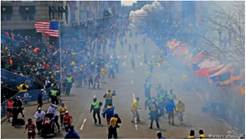 Іл. 32.3 Терористичний акт у Бостоні, США, 15 квітня 2013 р. Під час фінішу щорічного Бостонського марафону пролунало два вибухи, унаслідок яких загинуло три людини, постраждали 183 особи. В організації вибухів поліція звинуватила двох вихідців з Чечні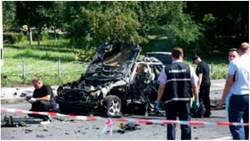 Іл. 32.4. Терористичний акт ν Києві 27.06. 2017 р. Унаслідок вибуху автомобіля в Солом’янському районі Києва загинув співробітник Головного управління розвідки Міністерства оборони України Максим ШаповалТероризм — злочин проти людства. Обов'язковими елементами, які характеризують тероризм, є: наявність насильства, як правило, збройного або його загрози; заподіяння чи загроза заподіяння шкоди здоров'ю людини або матеріальних, моральних збитків; позбавлення або загроза позбавлення життя людей.Такі дії здатні викликати широкий резонанс, залишити глибокий слід у психології населення або значної його частини, підірвати атмосферу безпеки, спокою, стабільності в суспільстві. Терористичні акти спричиняють масові людські жертви, чинять значний психологічний тиск на великі маси людей, спричиняють руйнування матеріальних і духовних цінностей, які можуть не підлягати відновленню, сіють ворожнечу між державами, провокують війни, недовіру і ненависть між соціальними і національними групами, що тривають іноді протягом життя цілого покоління. Загальноприйнято, що дії, вчинені під час війни, зокрема партизанський рух, не кваліфікують як терористичні.Найпоширенішими у світі терористичними актами є:захоплення державних установ або посольств, літаків;напади на державні або промислові об'єкти;насильницькі дії проти особи, викрадення, політичні вбивства;вибухи або масові вбивства.Отже, терористичний акт — безпосереднє вчинення злочину терористичного характеру у формі:вибуху, підпалу, застосування або загрози застосування ядерних вибухових пристроїв, радіоактивних, хімічних, сильнодіючих отруйних, біологічних і вибухових речовин;знищення, пошкодження або захоплення транспортних засобів (наземних, морських, повітряних) чи інших об'єктів;замаху на життя державного чи громадського діяча, представника національних, етнічних, релігійних чи інших груп населення;захоплення заручників, викрадення людини;створення умов для аварій і катастроф техногенного характеру або реальної загрози створення такої небезпеки;поширення загроз у будь-якій формі і будь-якими засобами; інших дій, що створюють небезпеку загибелі людей, заподіяння значної майнової шкоди чи інших суспільно небезпечних наслідків.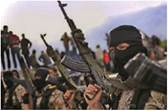 Іл. 32.5. Представники терористичної організаціїТерористичні акти щороку стають все більш ретельно організованими й жорстокими, з використанням найсучаснішої техніки, зброї, засобів зв'язку (іл. 32.5). У різних регіонах світу політичними й націоналістичними радикалами, що взяли на озброєння методи терору для досягнення своїх цілей, організована розгалужена мережа підпілля, складів зброї, вибухових речовин і фінансових установ. Для прикриття терористичних організацій функціонує система фірм, компаній, банків і фондів.Найбільш вірогідними цілями терористичних атак є місця масового перебування людей та об'єкти підвищеної небезпеки, які внаслідок підриву призводять до значної кількості людських жертв і можуть створити додаткову загрозу населенню та територіям, унаслідок викиду в навколишнє природне середовище небезпечних речовин (хімічних, біологічних, радіоактивних). В Україні до таких об'єктів належать атомні електростанції, транспортні вузли (зокрема аеропорти, залізничні станції), магістральні трубопроводи, військові склади, арсенали, промислові підприємства, установи, організації, які виробляють, використовують, зберігають, продають біологічні препарати, високотоксичні й отруйні речовини. Якщо ви опинилися поблизу таких об'єктів на момент здійснення чи загрози здійснення терористичних актів, то правила безпеки аналогічні тим, які використовують у разі відповідних виробничих аварій і катастроф. Важливим є обдумана поведінка і відсутність паніки, якомога швидший вихід за межі небезпечної зони, уміння надати медичну допомогу постраждалим та повідомлення компетентних служб.Типовою зброєю терористів є використання замаскованих вибухових пристроїв. Залежно від мети терористичного акту, такі пристрої, укомплектовані годинниковим механізмом, терористи можуть залишати в житлових будинках, навчальних закладах, установах і організаціях, підприємствах, громадському транспорті тощо. Завдяки пильності громадян, можна запобігти численним жертвам від спрацювання вибухового пристрою. Терористи намагаються розмістити вибухові пристрої в найбільш уразливих місцях, де зможуть завдати найбільшої шкоди населенню. До таких місць, як правило, належать:автомобілі;входи, внутрішні двори, підсобні приміщення адміністративних і житлових будинків, складських приміщень;урни для сміття, інженерні комунікації в місцях масового перебування людей (на фестивалях, ярмарках, базарах, супермаркетах, підземних переходах тощо);громадський транспорт (вагони тролейбусів, автобусів, трамваїв, поїздів тощо);об'єкти підвищеної небезпеки тощо.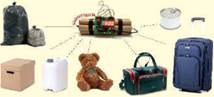 Іл. 32.6. Предмети, під які найчастіше маскують вибухонебезпечні предмети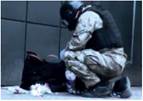 Іл. 32.7. Залишену річ перевіряє працівник підрозділу ДСНС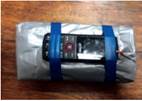 Іл. 32.8. Пакунок з мобільним телефономВ окремих випадках вибуховий пристрій може бути замаскований у поштових відправленнях (посилках, конвертах), букетах квітів, подарунках тощо. Також до ознак підозрілих предметів, що можуть бути вибуховими пристроями, належать (іл. 32.6):електропроводи, що виходять з невідомого предмета, антени, лампочки на його поверхні, хід годинника, що прослуховується;залишені предмети побутового призначення (валізи, сумки, пакунки, гаманці, дитячі іграшки, ручні ліхтарики, парасольки тощо) (іл. 32.7);предмети в місцях, не призначених для них (наприклад велика дитяча іграшка біля вхідних дверей);отримання адресатом поштового відправлення, уміст якого чи відправник не відомі;наявність у виявлених предметах характерного вигляду штатних боєприпасів, навчально-імітаційних, сигнальних, освітлювальних, піротехнічних виробів;наявність у виявлених предметах запаху бензину, газу, розчинника, пально-мастильних матеріалів, хімічних речовин тощо;наявність диму, що виходить із предмета;наявність у виявленому предметі елементів (деталей), що не відповідають його прямому призначенню, наприклад прикріпленого до нього мобільного телефона (іл. 32.8), радіостанції, акумулятора;надзвичайно велика маса виявленого предмета (наприклад невідповідність маси коробки від цукерок, банки від кави, блокнота тощо);нестандартний вигляд тари для посилки;наявність у дверях, вікнах, воротах будь-яких сторонніх предметів (наприклад закріпленого дроту, ниток, важелів, шнурів тощо);наявність стороннього сміття на прилеглій території, розкопаного ґрунту на газонах, обмеженого ремонту тротуару, стіни будинку за відсутності пояснень щодо їх проведення відповідними службами.Слід пам'ятати, що вибухова речовина може мати різні властивості, що дає можливість замаскувати вибуховий пристрій навіть у поштовому конверті.У разі виявлення вибухового пристрою або підозрілого предмета необхідно:зберігати спокій;негайно повідомити представникам поліції про знахідку (іл. 32.9), охорони, аварійно-рятувальних служб або зателефонувати за номерами 101, 102;не курити;не користуватися запальничками, іншими джерелами відкритого вогню, а також предметами, що можуть його утворювати;не доторкатися руками або іншими предметами до підозрілої речі;у жодному разі не намагатися перемістити підозрілий предмет (вибуховий пристрій) або змінювати його положення;не залишати місце, де виявлено підозрілий предмет, організувати його охорону.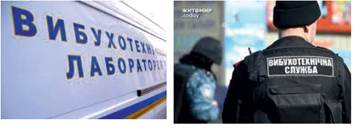 Іл. 32.9. Служба поліції, яка забезпечує ліквідацію вибухових пристроїв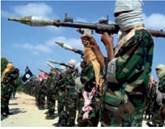 Іл. 32.10. Бойовики міжнародної терористичної організаціїТероризм, на жаль, став невід'ємною частиною політичних і економічних процесів у світі й становить усе більш значну загрозу громадській і національній безпеці. Із одиничних проявів він перетворився в масове явище. Як різновид організованої злочинності, яка проникає в потужну тіньову економіку, тероризм може поставити під сумнів увесь процес подальшого розвитку людства.На сьогодні значно зріс та розширив свої межі тероризм міжнародного характеру, тобто такий, що зачіпає інтереси інших держав, порушує міжнародний правопорядок. Міжнародний тероризм — здійснювані у світовому чи регіональному масштабі терористичними організаціями (іл. 32.10), угрупованнями для досягнення певних цілей суспільно небезпечні насильницькі діяння, пов'язані з викраденням, захопленням, вбивством ні в чому невинних людей чи загрозою їх життю і здоров'ю, зруйнуванням чи загрозою зруйнування важливих господарських об'єктів, систем життєзабезпечення, комунікацій, застосуванням чи загрозою застосування ядерної, хімічної, біологічної та іншої зброї масового ураження.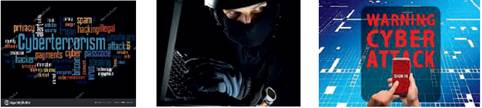 Іл. 32.11. Кібертероризм, або комп’ютерний тероризмВіднедавна поширився кібертероризм, або комп'ютерний тероризм (іл. 32.11) — використання або загроза використання комп'ютерних технологій з метою порушення суспільної рівноваги, залякування населення, вплив на прийняття рішень органами влади для досягнення політичних, корисливих або будь-яких інших цілей, а також напад на комп'ютерні мережі, обчислювальні центри, центри керування військовими мережами і медичними установами, банківські та інші фінансові мережі, засоби передавання інформації за допомогою комп'ютерних мереж.На сьогодні Інтернет відіграє важливу роль у житті сучасної людини. Всесвітня мережа — це необмежений ресурс, який може бути використаний у всіх галузях діяльності людини. Проте він може бути і небезпечним, особливо для молоді. Основні небезпеки — це агресія, сексуальні домагання, заклики заподіяти шкоду, переслідування, образи, психологічний тиск, шахрайство, крадіжки, екстремізм, неетична реклама, порнографія, комп'ютерні віруси. Щоб запобігти цьому, пам'ятайте про правила безпеки в Інтернеті (іл. 32.12).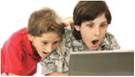 Іл. 32.12. Ігри в Інтернеті можуть бути небезпечнимиПравила безпеки в ІнтернетіНе давайте інформації про себе (прізвище, номер телефону, адресу, номер навчального закладу) без дозволу батьків.Якщо хтось каже вам, надсилає вам, або ви самі віднайшли у Мережі щось, що бентежить вас, не намагайтеся розібратись у цьому самотужки. Зверніться до батьків або вчителів — вони знають, що треба робити.Зустрічі в реальному житті з інтернет-знайомими не є дуже гарною ідеєю, оскільки люди можуть бути дуже різними в електронному спілкуванні і під час реальної зустрічі. Якщо ж ви все ж хочете зустрітися з ними, повідомте про це батькам, і нехай вони підуть на першу зустріч разом з вами.Не відкривайте листи електронної пошти, файли або web-сторінки, отримані від людей, яких ви реально не знаєте або не довіряєте їм.Нікому не повідомляйте свій пароль, за винятком дорослих вашої родини.Деколи ми маємо можливість зіткнутися із телефонним тероризмом або його наслідками. Телефонні погрози стосуються, як правило, великого скупчення людей, коли повідомляють про нібито мінування вокзалів, кінотеатрів, адміністративних будинків, навчальних закладів тощо. За твердженнями працівників поліції, деколи подібні витівки влаштовують 10-15-річні підлітки, які мають на меті зірвати в такий спосіб заняття в навчальному закладі. Незважаючи на те, що повідомлення здебільшого не підтверджується, на перевірку кожного з них відволікається багато людей і техніки (поліція, співробітники спецпідрозділів, пожежники, рятувальники, медики), і люди зазнають матеріальних збитків.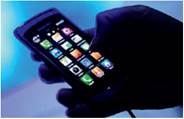 Іл. 32.13. Хуліганство і телефонний тероризм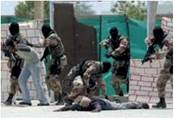 Іл. 32.14. Захоплення заручників терористамиТелефонне хуліганство та телефонний тероризм (іл. 32.13) є злочинами, за які передбачено кримінальну відповідальність. Зокрема, згідно з ККУ, за такі витівки можна отримати штраф у великому розмірі або ж обмеження волі на термін до п'яти років. За неповнолітніх платити доведеться батькам, про що варто пам'ятати і дорослим, і дітям. За останніми науковими дослідженнями голосу в так званих фоноскопічних лабораторіях, навіть за незначними записаними фразами можуть встановити стать, вік, масу, стан здоров'я, регіон проживання, національність тощо. Цих даних вистачає для того, щоб встановити особистість «жартівника», який має заплатити і за проведення цієї доволі дорогої (до 5000 доларів США) експертизи.У сучасному світі не зменшується кількість випадків захоплення заручників (іл. 32.14). Заручник — фізична особа, яка захоплена і / або утримується з метою спонукання державного органу, підприємства, установи чи організації або окремих осіб здійснити якусь дію або утриматися від здійснення якоїсь дії як умови звільнення особи, що захоплена. Такі злочини, як правило, супроводжуються образою честі та гідності захоплених людей, заподіяння їм моральних і фізичних страждань, тілесних ушкоджень і навіть смерті.Рекомендації фахівців, що робити до, під час і після захоплення вас заручником у транспортному засобі:не загострюйте розмови з незнайомцями на теми політичного, релігійного характеру;не реагуйте на зухвалу поведінку терористів, не робіть те, що привертає увагу;продовжуйте спокійно сидіти, ні про що не питаючи й не дивлячись в очі терористам, бажано підкоритися їм беззастережно;перш ніж пересунутися чи відкрити сумочку, запитуйте дозволу;у разі стрілянини лягайте на підлогу або ховайтеся за сидінням, але нікуди не біжіть; у подібній ситуації місця біля вікна слугують кращою схованкою, ніж місця в проході;іноді трапляється нагода врятуватися, перебуваючи біля виходів, розгляньте варіанти втечі через аварійні виходи;постарайтеся визначити кількість терористів;якщо вдається симулювати симптоми хвороби, з'являється можливість звільнитися в результаті переговорів: часто терористи звільняють жінок, дітей, літніх і хворих людей;звільнені заручники мають повідомити всі деталі: кількість загарбників, де в транспортному засобі вони перебувають, яку зброю мають, скільки пасажирів і їхнє розташування;сховайте документи і матеріали, що можуть вас скомпрометувати;віддайте особисті речі, яких вимагають терористи;не впадайте в паніку, краще подумайте, як знайти вихід зі становища;постарайтеся зрозуміти наміри терористів, щоб оцінити можливості для вчинення опору;спробуйте з'ясувати, чи налаштовані вони рішуче, чи можливий діалог;уникайте необдуманих дій, тому що в разі невдачі можна поставити під загрозу власну безпеку і безпеку інших пасажирів;постарайтеся визначити можливих помічників серед пасажирів;організуйте почергове постійне спостереження за діями терористів;намагайтеся зайняти себе: читати, писати, грати чи розмовляти із сусідами.Отже, за будь-якої ситуації, якщо ви опинилися в заручниках:не допускайте дій, які можуть спровокувати нападників до застосування зброї;не звертайте увагу на образи і приниження, не поводьтеся зухвало;виконуйте вимоги злочинців, не заперечуйте їм, не допускайте істерики й паніки;перш ніж що-небудь зробити, запитуйте дозволу;якщо ви поранені, постарайтеся не рухатися, цим уникнете додаткової втрати крові.Під час вашого звільнення:ляжте на підлогу обличчям вниз, голову закрийте руками і не рухайтеся;тримайтеся, якщо це можливо, подалі від дверних та віконних прорізів;у жодному разі не біжіть назустріч працівникам спецслужб або від них, так як вас можуть прийняти за злочинців.Відповідно до ст. 147 ККУ, захоплення особи як заручника з метою спонукати родичів затриманого, державну або іншу установу, підприємство чи організацію фізичної або службової особи до вчинення чи утримання від вчинення будь-якої дії як умови звільнення заручника карається позбавленням волі на строк від п'яти до восьми років. Ті самі дії, якщо вони були вчинені щодо неповнолітнього або організованою групою, або були поєднані з погрозою знищення людей, або такі, що спричинили тяжкі наслідки, караються позбавленням волі на строк від семи до п'ятнадцяти років.Тероризм є особливо небезпечним злочином, і за нього передбачено покарання аж до найвищої міри — довічного позбавлення волі. Але справедливе покарання злочинців не може повернути життя та здоров'я постраждалим унаслідок терористичних актів. Зважаючи на це, дотримання елементарних правил безпеки в таких ситуаціях є найважливішою запорукою збереження життя.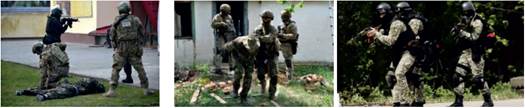 Іл. 32.15. Дії антитерористичних підрозділів Служби безпеки УкраїниЗахист від терористичних проявів та дії населення в умовах надзвичайних ситуацій, пов’язаних з терористичними проявами Боротьба з тероризмом в Україні здійснюється з метою захисту особи, суспільства і держави від тероризму; попередження, виявлення, припинення терористичної діяльності та мінімізації її наслідків (іл. 32.15); виявлення та усунення причин, що сприяють здійсненню терористичної діяльності (іл. 32.16, іл. 32.17).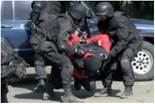 Іл. 32.16. У 2015 р. в Запоріжжі співробітники СБУ затримали члена терористичної організації так званої «Донецької народної республіки», який готував теракт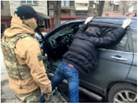 Іл. 32.17. Співробітники СБУ викрили в Сєвєродонецьку диверсантів, які за вказівкою російських кураторів планували вчинити теракта в місті (жовтень 2017 р.)Боротьба з тероризмом є складним та багатоаспектним завданням. Вона передбачає розвідувальну, контррозвідувальну, оперативно-розшукову та аналітичну роботу, ефективне проведення якої дає змогу виявляти терористичні організації на стадії їх зародження, ефективно протидіяти терористичним актам ще в період їх підготовки (іл. 32.18). Україна, яка є суб'єктом міжнародного права, намагається здійснювати певні заходи щодо нерозповсюдження тероризму не тільки ззовні, але й усередині держави.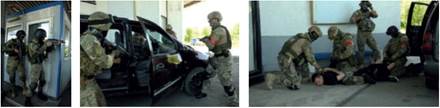 Іл. 32.18. Проведення антитерористичних навчань СБУ